Применение технологийЗдоровьесберегающие технологиии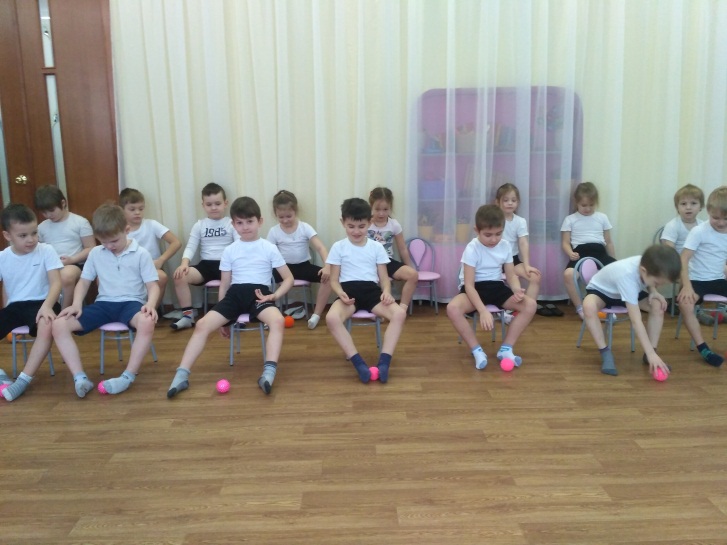 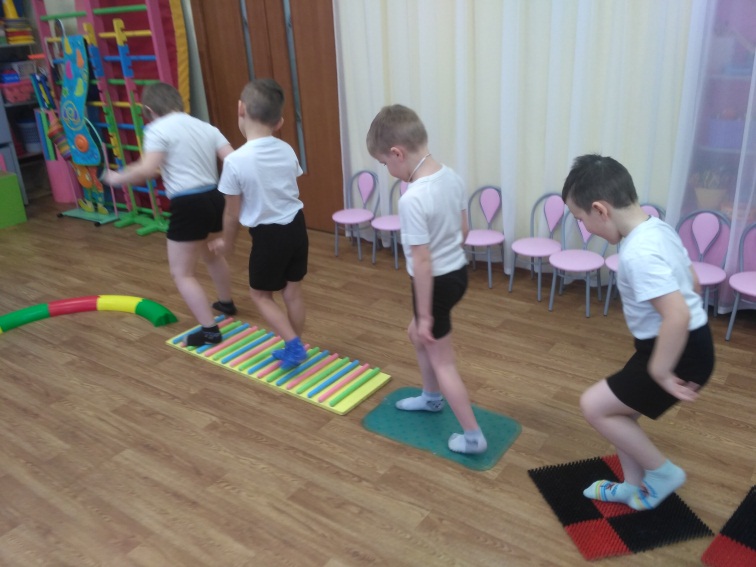 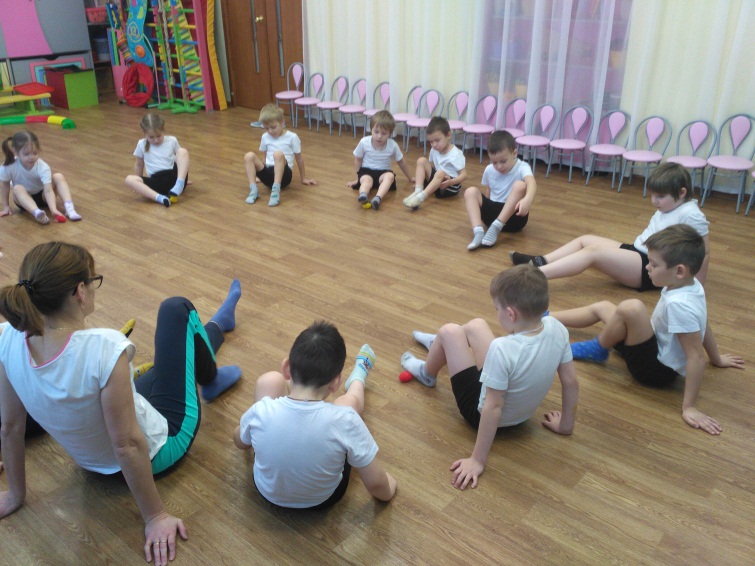 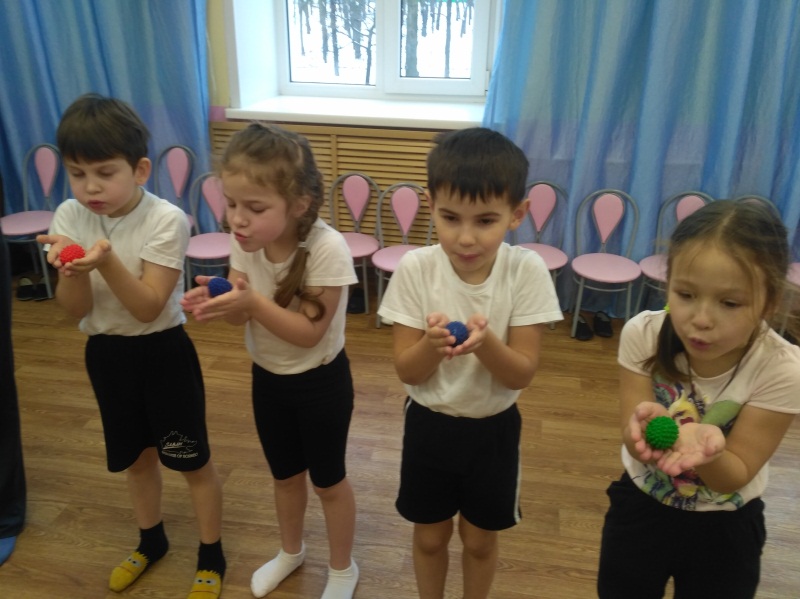 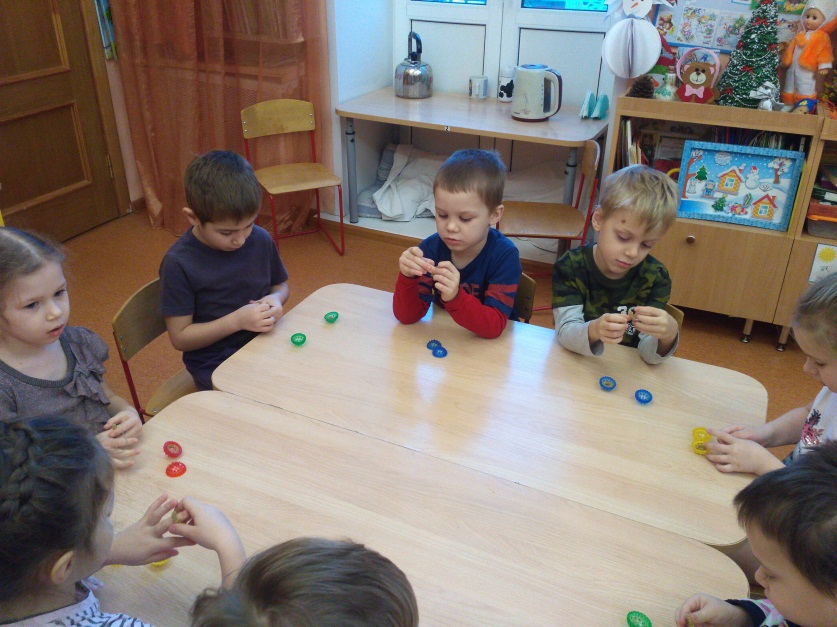 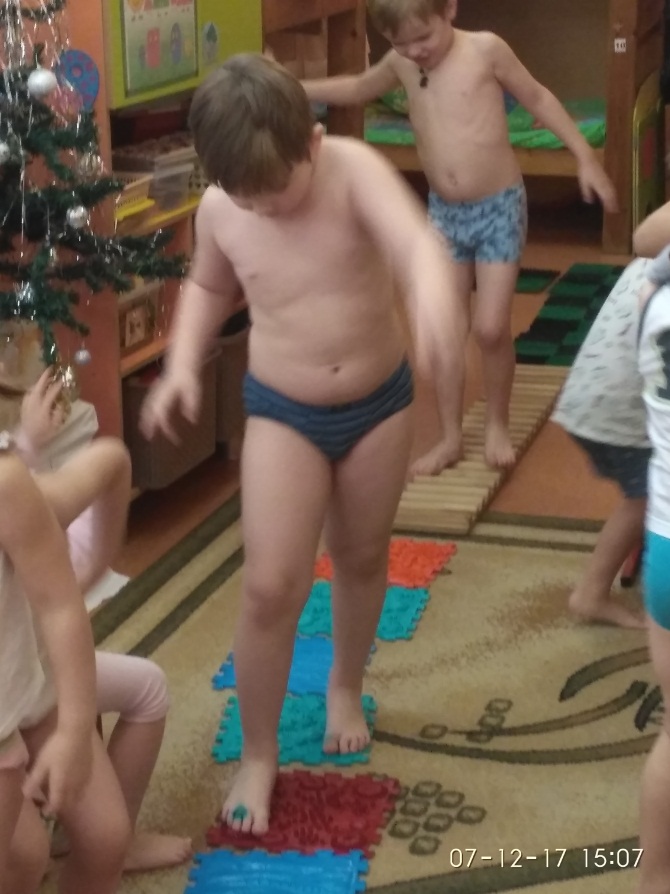 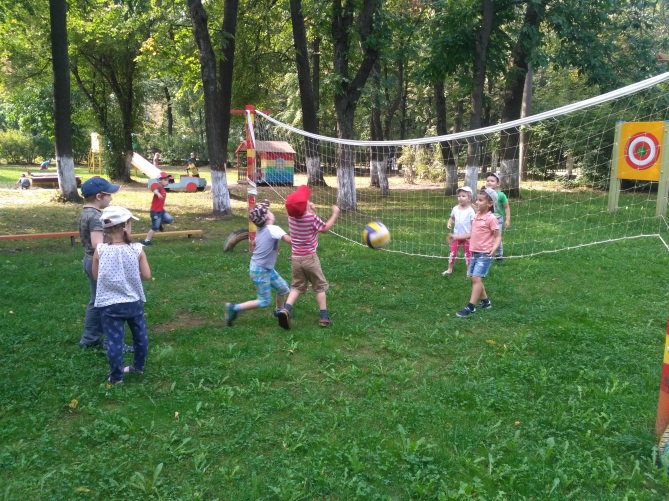 Игровые технологии В.В. Воскобовича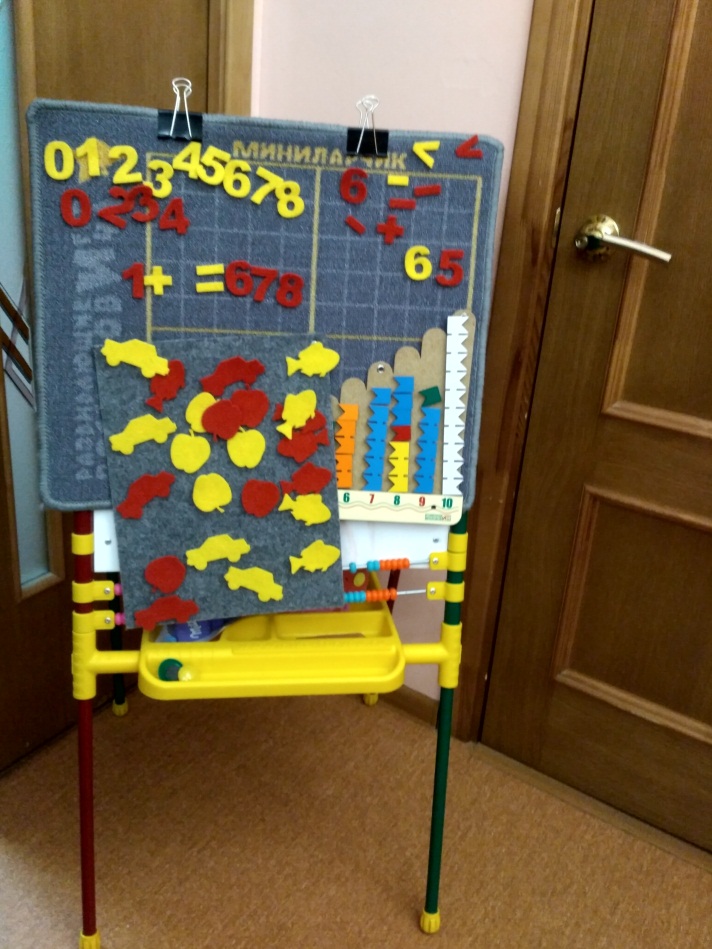 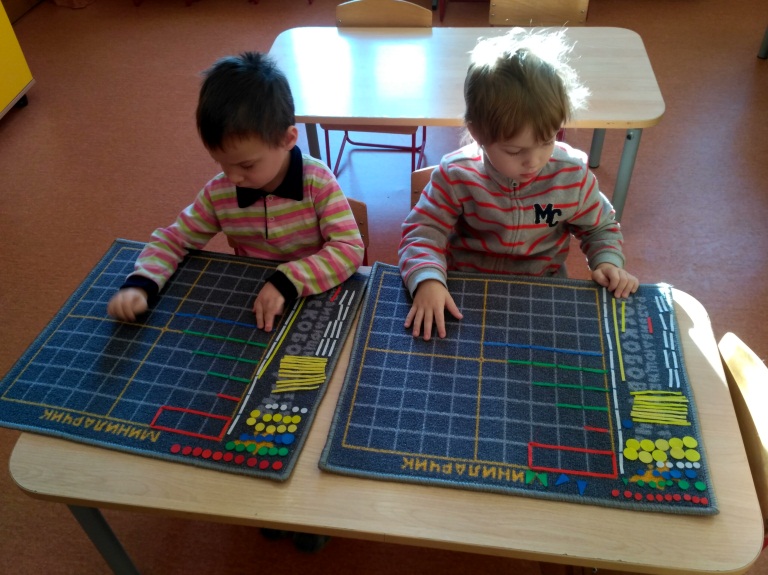 ЛЭПБУК «Осень»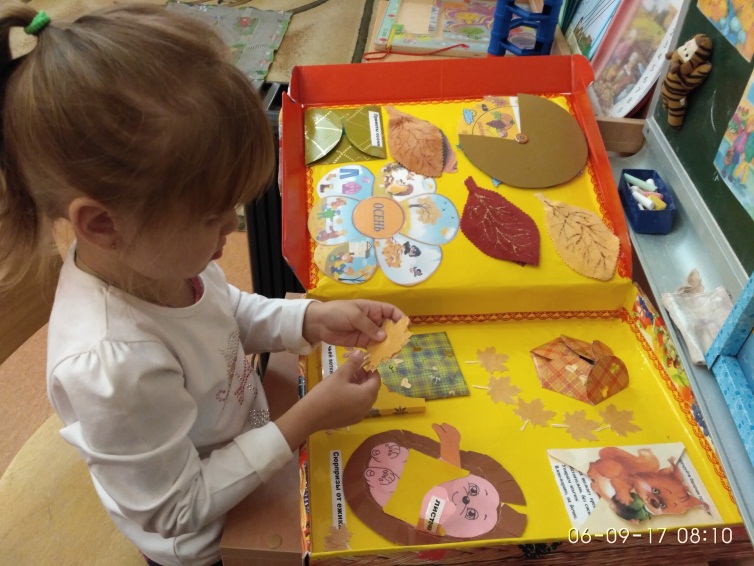 ЛЭПБУК «Зима»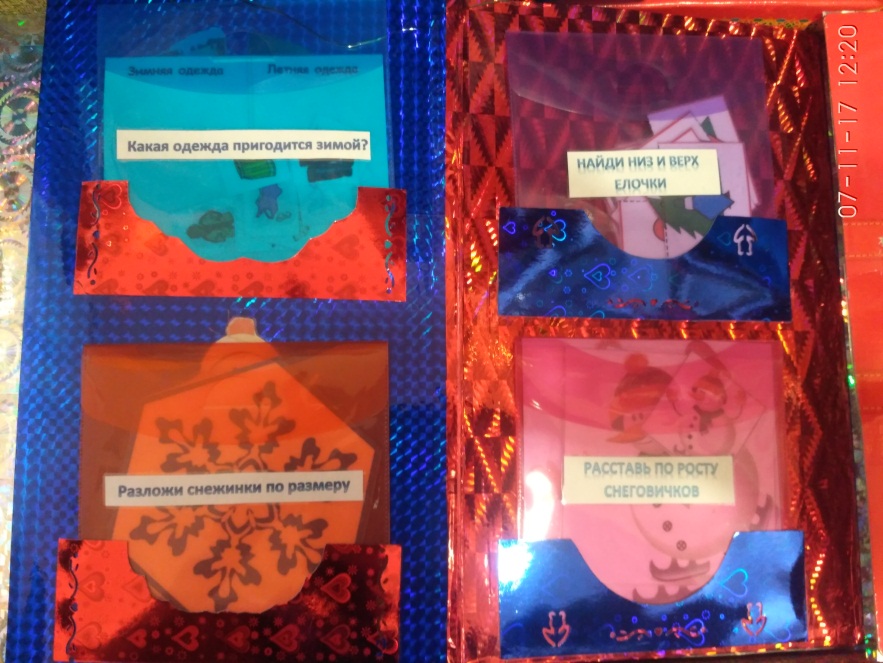 ЛЭПБУК «Весна»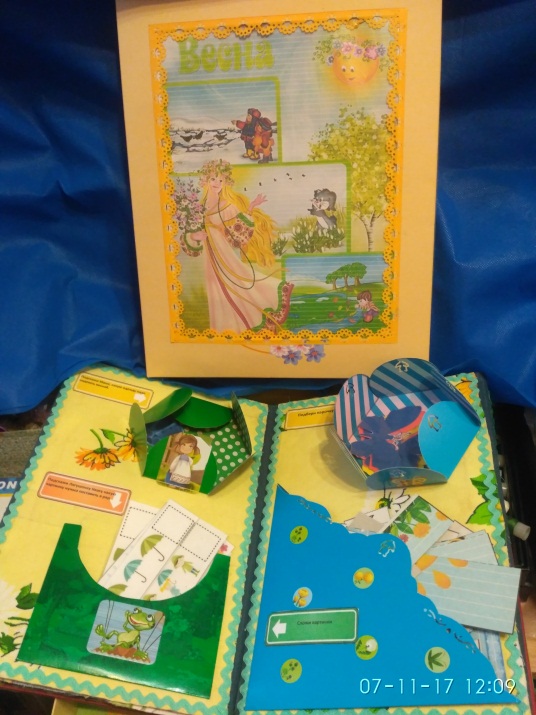 Проектная деятельность«Растения нашего участка»Фольклорный проект «Ладушки да ладушки»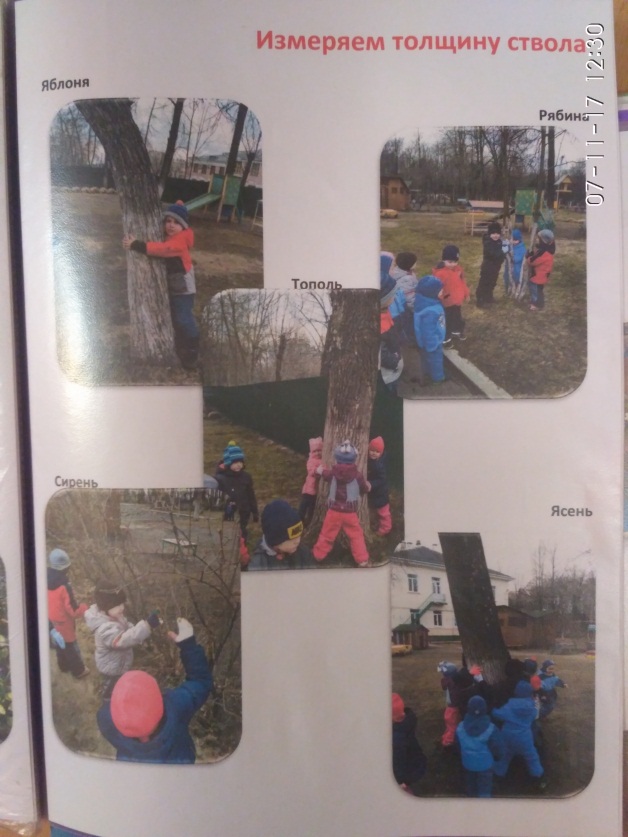 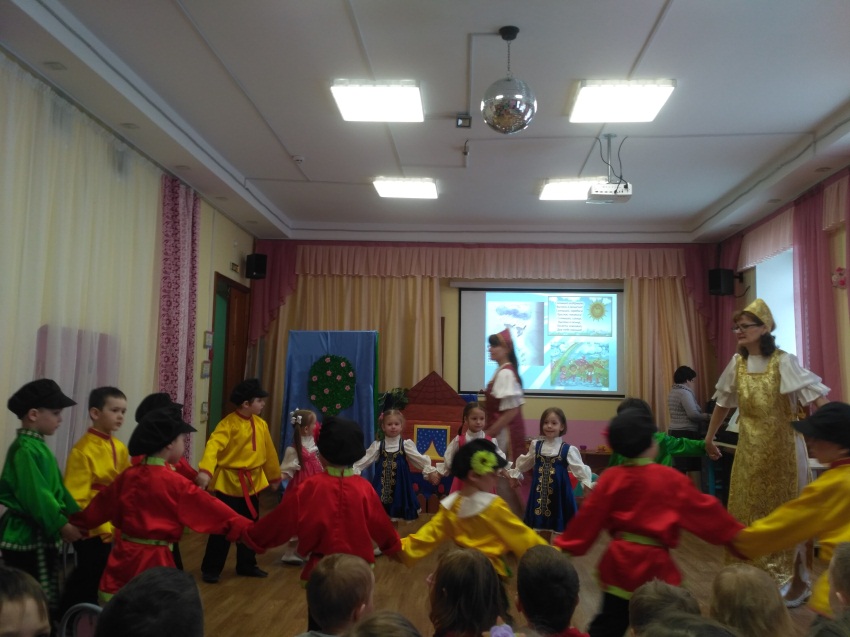 ТЕХНОЛОГИЯ ПОЗНАВАТЕЛЬНО-ИССЛЕДОВАТЕЛЬСКОЙ ДЕЯТЕЛЬНОСТИ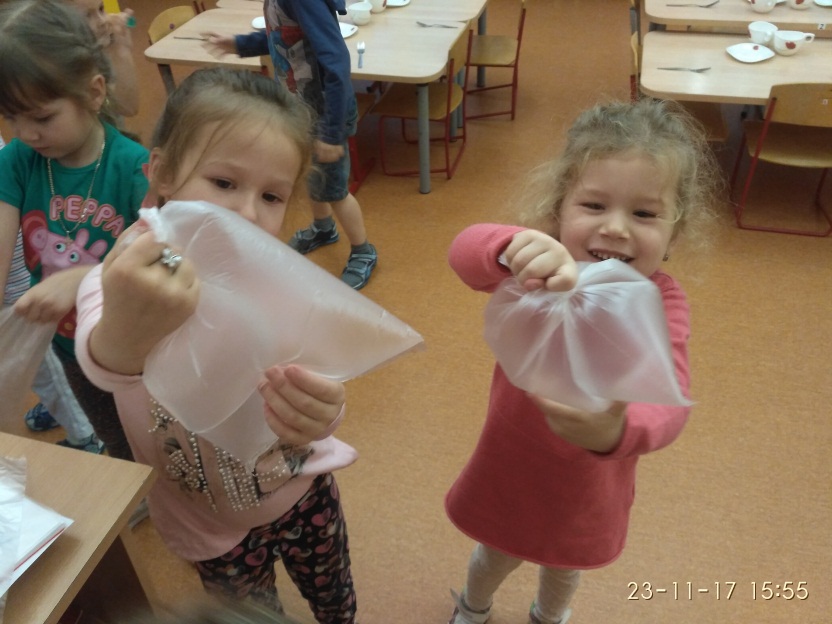 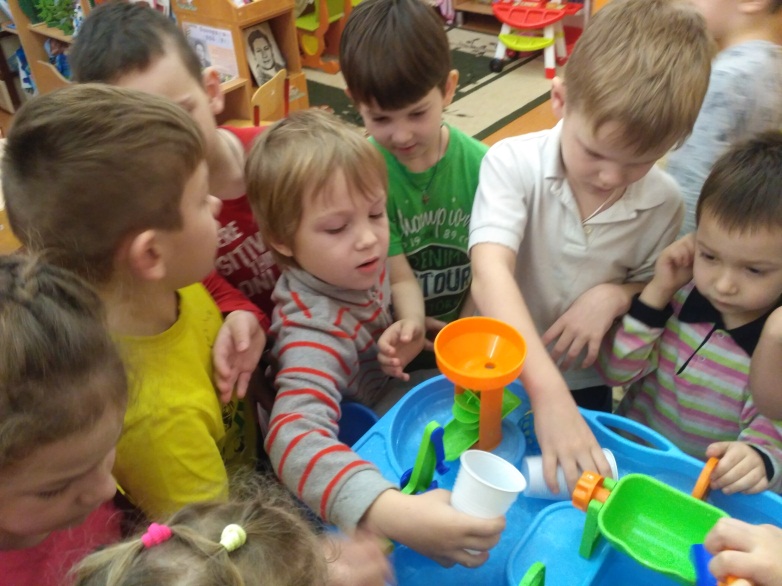 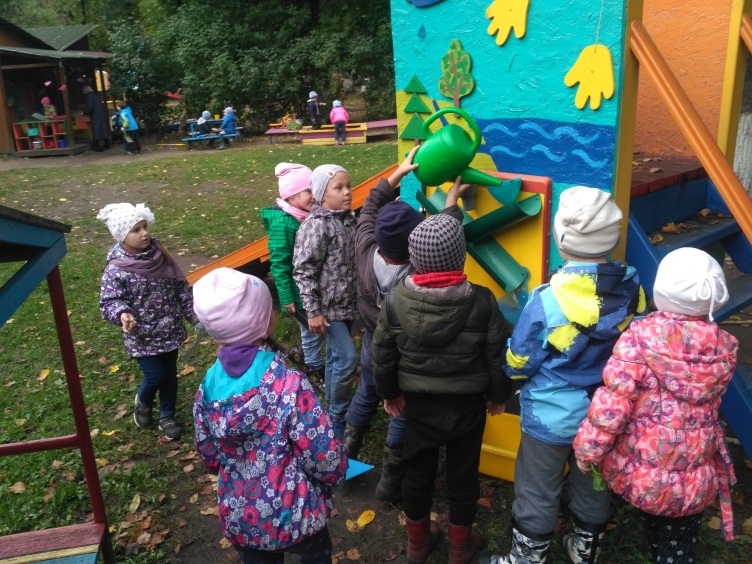 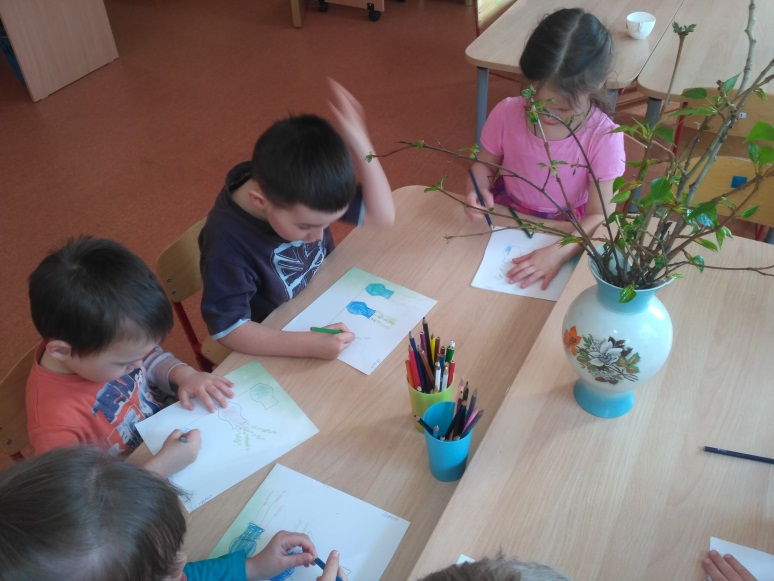 ИКТ-ТЕХНОЛОГИЯ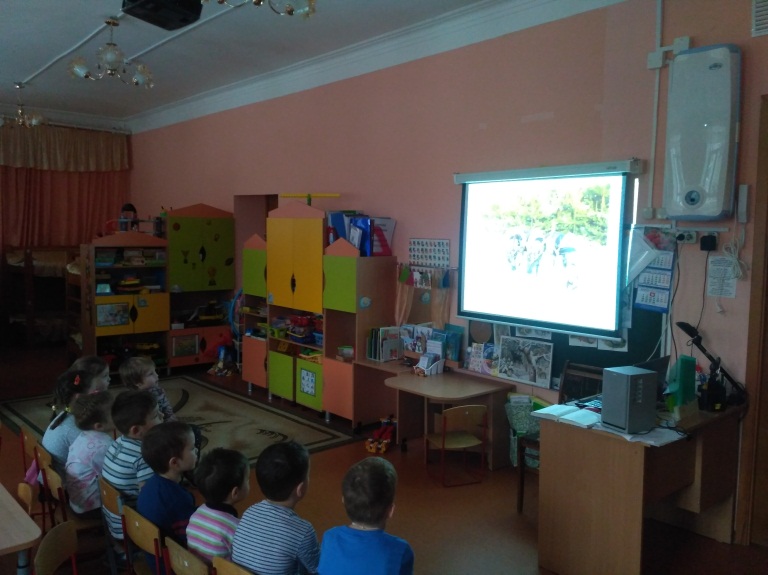 